Jawahar 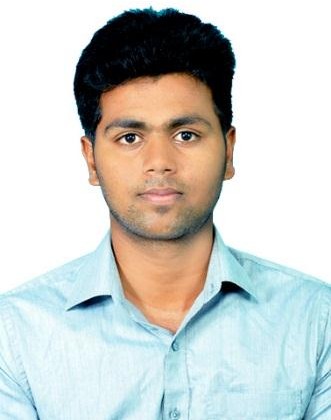 Mechanical Engineer   jawahar-396509@2freemail.com 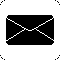 Dubai, United Arab EmiratesVisa Type: Tourist Long Term (Till Feb 27, 2020)Nationality: IndianA Meticulous and Prudent Professional with Mechanical Engineering Background; having One-year Indian experience in Networking in Telecom IndustryIT Skill SetsProfessional ExperienceTelecom/ Networking Industry in India as Associate Engineer (Mar. 2018 – Feb. 2019)Key Responsibilities:Responsible for taking survey on technical data for all relative telecom technologies 2G, 3G and 4 G using Software - AZENQOS	Installing the routers and repeaters for boosting purposes for companies and living area, managing the performance of the sameTesting like – LTE, WDCM, GSM - Signal Range & Frequency Testing, Drive Testing, Mobility Handover Testing have been regularly checking and updating the sameResponsible for generating reports by implementation and driving the overall technical installation and maintaining and reporting to the management and planning teamAttending the customer complaints, quality issues like frequency problems, data speed and coverage problems and resolving itExpert in reporting office administration software like MS Word, Excel and PPT. Generating regular reports in Excel and Presentation in PPT and submitted to Team ManagementEducational QualificationAcademic QualificationBachelor of Engineering in Mechanical from SVS College of Engineering, Anna University in 2016 – 71.5 % (CGPA – 7.1)Higher Secondary – Matric – from Bharathi Matric. Higher Secondary School in 2012 - 85.5 %Secondary School (SSLC) – Matric – from Bharathi Matric. Higher Secondary School in 2010 - 81 %Professional CertificationsCertified in Solid Modelling using creo 2.0 From DMW CNC Centre Certificate No: 0214CAD19Projects AccomplishmentsPersonal InformationDate of Birth: 30/10/1995Nationality: IndianPlace: Tamilnadu, IndiaMarital Status: SingleKnown Languages: English, Tamil, MalayalamI hereby declare that all the details furnished here are true to the best of my knowledge.(Jawahar)General SoftwareMechanicalNetworkingMicrosoft Office JavaHTML and CSS Adobe PhotoshopAcrobat PDFSOLID WORKSAuto CAD CreoAZENQOSSpeed TestingMechanical Dishwasher - Manufacturing TechnologyDishwashing having two types like automatic and manual dishwashers. We are improving the dishwashing type like mechanical oriented type by using man power, mainly our Target's for physically challenged people's. The dishwasher Made up of some mechanical instruments like gears, pulley and belts and some stuffs .it will be low expensive and portable .and it will be easy handlingProject role: Team LeaderSoftware used: CreoPaper Conserving Machine - Design of Transmission SystemStop and Go Gear Mechanism (In this project we will be taking on a paper winding machine. Normally this machine has cutting a 500 papers per minute but we are increasing the cutting speed by 1000 papers per minute. By using the stop and go gear mechanism with help of gears and pulleys. Our Target's in this project is to increasing the production value and low consumption /Timing.)Project role: Team LeaderSoftware used: Creo